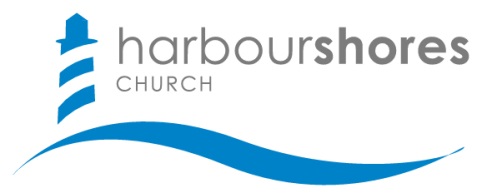 Revelation 10Q1:  Why another interlude and what purpose does it serve?1) They heighten anticipation in the unfolding story of redemption  2) They lift our eyes from the events themselves to the One who is causing them to sovereignly unfold.3) This particular interlude sets the stage for the final act in God’s plan of redemption Q2:  Who is this mighty angel and is he more than just an angel?  (Vss. 1-3, 5)While His identity remains a mystery, this text is more concerned with attributing authority than revealing identityQ3:  Who is represented by the 7 thunders, and what did John hear but did not write? (V.4)While we can speculate the source of the seven thunders, we should avoid speculation where God commands silence.Q4:  What is this “mystery of God” that is being fulfilled in the days of the 7th trumpet? (Vss. 6-7)The fulfilled mystery is the full revelation of God’s plan of redemptionQ5:  What is this little scroll, why is it bittersweet (V. 2, 8-10)This scroll holds the bitter reality of God’s final judgments, leading to the sweet conclusion of God’s plan of redemption
Q6:  Why does John eat the little scroll, and how does it speak to our response to a passage like this? (Vss. 10-11)Consumption represents total absorption of God’s word, leading to passionate proclamation to the entire world.Reflection QuestionsHave you dealt with your sin before God by placing your faith in what Jesus has done for you?If not, what is keeping you from doing so today? If so, who is 1 person in your sphere of influence who needs to hear the gospel from you this week?